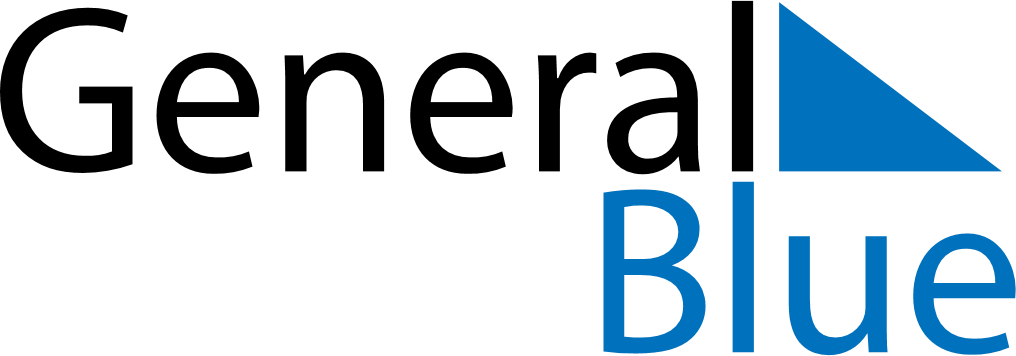 Weekly CalendarNovember 24, 2025 - November 30, 2025Weekly CalendarNovember 24, 2025 - November 30, 2025Weekly CalendarNovember 24, 2025 - November 30, 2025Weekly CalendarNovember 24, 2025 - November 30, 2025Weekly CalendarNovember 24, 2025 - November 30, 2025Weekly CalendarNovember 24, 2025 - November 30, 2025Weekly CalendarNovember 24, 2025 - November 30, 2025MondayNov 24MondayNov 24TuesdayNov 25WednesdayNov 26ThursdayNov 27FridayNov 28SaturdayNov 29SundayNov 30AMPM